SUBJECTIVE EXAMINATIONOBJECTIVE ASSESSMENTANALYSIS AND PLANDate:Date:Client number:   (NB. Client name and address to be recorded separately)Client number:   (NB. Client name and address to be recorded separately)Client number:   (NB. Client name and address to be recorded separately)Portfolio ref:Portfolio ref:Portfolio ref:Therapist:Therapist:Reason for Consultation:Reason for Consultation:Reason for Consultation:Reason for Consultation:Reason for Consultation:Reason for Consultation:Reason for Consultation:Reason for Consultation:Reason for Consultation:Reason for Consultation:Client expectations:Client expectations:Client expectations:Client expectations:Client expectations:Client expectations:Client expectations:Client expectations:Client expectations:Client expectations:Demographic:Tick as appropriateMale or FemaleMale or FemalePre-adolescentAdolescentAdolescentAdultOlder AdultOlder AdultSpecial populationGP name and address:GP name and address:GP name and address:GP name and address:GP name and address:GP name and address:GP name and address:GP name and address:GP name and address:GP name and address:Previous medical history:Previous medical history:Previous medical history:Previous medical history:Previous medical history:Previous medical history:Previous medical history:Previous medical history:Previous medical history:Previous medical history:Medication:Medication:Medication:Medication:Medication:Medication:Medication:Medication:Medication:Medication:Date of birth: Occupation: Sports and hobbies:Any other lifestyle information: (alcohol, smoking, nutrition, working environment etc.)Any other lifestyle information: (alcohol, smoking, nutrition, working environment etc.)Any other lifestyle information: (alcohol, smoking, nutrition, working environment etc.)Client objectives for treatment: (aches and pains, areas of discomfort, functional problems)Client objectives for treatment: (aches and pains, areas of discomfort, functional problems)Client objectives for treatment: (aches and pains, areas of discomfort, functional problems)I confirm the above information is correct to the best of my knowledge. I consent to continue with a physical examination.Note. A chaperone must be in attendance when the client is under the age of 18 yearsI confirm the above information is correct to the best of my knowledge. I consent to continue with a physical examination.Note. A chaperone must be in attendance when the client is under the age of 18 yearsI confirm the above information is correct to the best of my knowledge. I consent to continue with a physical examination.Note. A chaperone must be in attendance when the client is under the age of 18 yearsClient signature:Client signature:Therapist signature: Chaperone name:Chaperone name:Chaperone signature: State at Rest: (Any pain, discomfort)Initial Observation (Face, Posture, Gait):Observation: (asymmetry, swelling, redness, deformities)Palpation: (skin temperature, oedema, tension)Movement Patterns: (active range of movement, reduced function)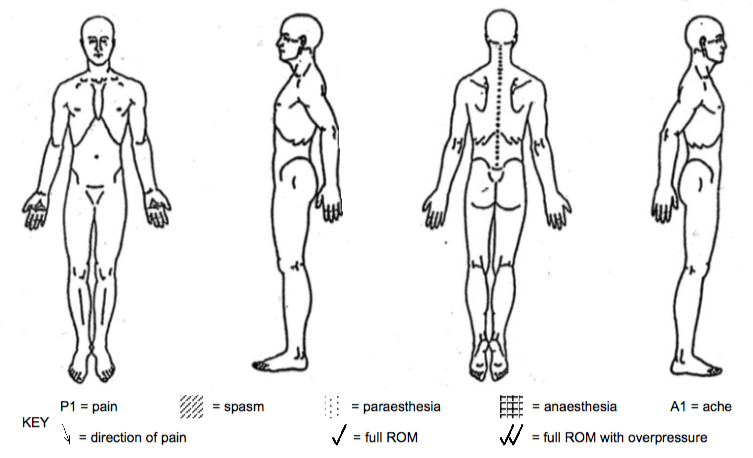 Postural observations:Postural observations:Problem list (Summary of findings):Treatment Plan: (Areas to be worked on, timings, techniques to be used, client position, supports etc.)Note this is the information the client requires in order to make an informed decision at continuing with the treatment or not.  It should be discussed with and agreed by the client before continuing.Informed consent:The treatment options have been discussed and I give my consent for treatment to continue:Client signature:LEVEL 3:(highlight techniques used)EffleurageVibrationPetrissagePassive StretchingTapotementFrictionCompressions	LEVEL 4: please detail use of more advanced techniques and justification for their use in the changes/findings box Location: Massage Room/clinic/pitch side/changing room?Massage Medium:Changes to treatment plan and findings during treatment:Reassessment: (change in range of movement, pain levels, emotional state)After care advice:Client comments/feedback:Evaluation of effectiveness of treatment:Future revisions to treatment plan:Self-evaluation:Any other comments:Therapist’s Signature: 